2018 - 21thAnnual Birds of Prey Tournament -   Grade 7/8     Boys/Girls Draws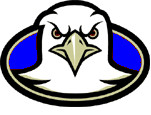 	                                      Pool A	                                                          Pool B                                        A1       Immanuel Christian                                        B1   FP Walshe	                                        A2       Coaldale Chr(boys)/Raymond (gIrls)           B2   Magrath                                        A3      County Central                                                  B3   Picture Butte(boys) Stirling (girls)                                        A4      St. Catherines	                                                 B4  Taber ChristianFriday, September  211:00 PM     A1  vs.  A2              1:50 PM     B3  vs.  B42:40 PM     A3  vs.  A43:30  PM    B1  vs.  B24:20  PM   A1   vs.   A35:10 PM    B1  vs.   B36:00  PM   A2  vs.   A46:50  PM   B2  vs.   B47:40  PM   A1  vs.   A4Saturday, September  228:30 AM      B1  vs.  B49:20 AM      A2  vs.  A310:10 AM    B2  vs.  B3Start of Playoffs   All matches are best of three.11:00 AM      1st Pool A  vs.  4th Pool B12:00 PM      2nd Pool B  vs. 3rd Pool A1:00 PM     1st Pool B   vs.  4th  Pool A2:00 PM     2nd Pool A  vs.  3rd Pool B3:00 PM     Winner of 11:00  vs   Winner of 12:004:00 PM     Winner of 1:00 vs. Winner of 2:005:00 PM   Championship Game